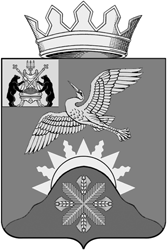 Российская ФедерацияНовгородская областьАдминистрация  Батецкого муниципального  районаПОСТАНОВЛЕНИЕот  03.05.2018   № 352п. БатецкийВ соответствии с Федеральным законом от 27 июля 2010 года № 210-ФЗ «Об организации предоставления государственных и муниципальных услуг», Администрация Батецкого муниципального района ПОСТАНОВЛЯЕТ:1. Внести изменения в административный регламент по исполнению муниципальной функции «Проведение проверок при осуществлении муниципального контроля в сфере закупок товаров, работ, услуг путем проведения плановых и внеплановых проверок» (далее - регламент), утвержденный постановлением Администрации Батецкого муниципального района от 23.09.2015 № 652:1.1. В пункте 2 постановления, в подпунктах 1.2.1., 2.1.1 регламента исключить слова «комитета экономики».1.2. Изложить 5 абзац подпункта 2.1.2 в следующей редакции:«посредством почтовой связи или электронной почты. Письменные обращения и обращения в электронной форме рассматриваются в срок, не превышающий 15 календарных дней с момента получения обращения».1.3. Дополнить подпункт 6.3. абзацем следующего содержания:«Жалоба, подлежит рассмотрению должностным лицом, наделенным полномочиями по рассмотрению жалоб, в течение пятнадцати рабочих дней со дня ее регистрации, а в случае обжалования отказа в приеме документов у заявителя либо в исправлении допущенных опечаток и ошибок или в случае обжалования нарушения установленного срока таких исправлений - в течение пяти рабочих дней со дня ее регистрации».2. Опубликовать постановление в муниципальной газете «Батецкий вестник» и разместить на официальном сайте Администрации Батецкого муниципального района в информационно-телекоммуникационной сети «Интернет».Глава района                 В.Н.Ивановрв№56п